11th November 2020.Sub:- Registration Opens for Admission (A.Y. 2021-22).Dear Parents, S. D. Jain Modern School has been recognized as a hallmark of excellence in education for about two decades now.  The unwavering support and trust bestowed on us by our students, parents and staff has motivated us to leave no stone unturned in our quest and commitment to evolve and innovate our services. We wish to express our gratitude to all our well-wishers and look forward to a promising new Academic Year. Going forward, we have started registration of admission for the academic year 2021-22. You may reserve the seat if you wish to take admission for your near and dear. The Registration Form for the admission (A.Y.2021-22) will be issued by the admission desk from 23rd November 2020 (Monday) (9.00 am to 3.00 pm) to 28th November 2020 (Saturday). The duly filled form must be submitted on or before 1st December 2020 (Tuesday).We are proud to state that our students continue to keep the flag of excellence flying high in academic and non-academic areas. Some of the noteworthy accomplishments of last year have been the following:Excellent Academic Results of XII: CBSE - 2019-2020 batch, First ranker in Science –  Ananya Pongde  got 96.80 % & Hanisha Gangwani  got 96.80 % (Topper of City and one of the topper of State Gujarat. First ranker in Commerce – Shivangi Goyal 97.40 %.In Std XII 2019-20 batch, more than 70 students got merit certificates in class XII and class X from CBSE. Out of 276 students of class XII, 107 students scored above 90%, 104 students scored between 80% and 89% and the remaining scored distinction marks. Excellent Academic Results of X: CBSE - 2019-2020 batch, First ranker – Nivi Shah got 98.40 % (One of the topper our City)Out of 408 students of class X, 202 students scored above 90%, 142 students scored between 80% and 89% and the remaining scored distinction marks. Secured 3rd Best School of Gujarat State in  Khel Mahakhumbh 2019.S. D. Jain Modern School Surat got 8 Gold, 7 Silver and 4 Bronze Medals and secured 3rd position in medal tally list in all over Gujarat. Our School was awarded with a trophy of 3rd best school of Gujarat and a cheque of 2 Lakh Rupees by Chief Minister Shri Vijaybhai Rupani and sports Minister of Gujarat Shri Ishvarbhai Patel.Medical checkup facility is offered by renowned Child Specialist Dr. Nirmal Choraria and his team every year. GPS equipped transport system with female attendant is provided.To develop scientific temperament and to make students innovative, the school has fully furnished and well -ventilated standard science labs. (Physics / Chemistry / Biology / Maths) with latest instruments and gadgets for the budding scientists of the school. Seven well equipped computer labs having more than 500 latest branded IBM based machines with internet connectivity. Four full furnished A/C Audio-Visual rooms for lectures, meetings with internet connectivity and over head projector. Massive Multipurpose Hall, Big spacious Art Gallery and Indoor Sports Room are added assets for students. All classes are equipped with CCTV cameras & P. A. System. Large number of Scholarships and fee concessions are given to meritorious students. Fee concession is given on merit cum means to students whose parent’s total income is up to Rs. 20,000/-p.m.  “The School Management Software”, an ERP solution enabling and ensuring smooth functioning of the school which is an effective mobile application most relevant for instant and constant parent-school interaction.SMART CLASS with Interactive Board for Entire Campus: Smart Digital Class is the complete teaching technology which makes learning easy and interesting. This program is the combination of Hardware & software.  Digital class makes the lectures more interesting as well as innovative. It makes learning fast, full of Fun, hopeful, visualized & inspirational. Subscribing to the belief that learning has to be holistic, contemporary and engaging, we have upgraded our smart classes. We firmly believe that teaching and learning become more effective with the help of audio-video, so every class is equipped with smart boards.Three well equipped libraries with latest edition of books and periodicals.A large number of curricular & co-curricular activities are offered like;Swimming (National level)Creative Writing  Elocution Art & Craft Gardening Community Service BandPicnic & Excursions Annual Exhibition Education Tours & TripsGroup DiscussionFootballBasketballVolley ball ChessCricketBadmintonThrow ball YogaSkatingTaekwondoAerobicsFolk & Western DanceGymnasticsWestern & Instrumental MusicPersonality DevelopmentEnglish Communication SkillsThank you for your support and cooperation, anticipating the same in future.SD JAIN MODERN SCHOOL 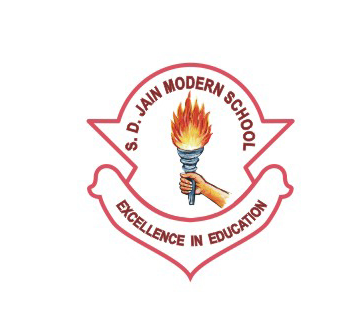 